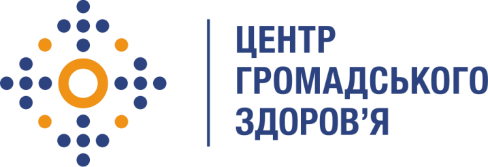 Державна установа 
«Центр громадського здоров’я Міністерства охорони здоров’я України» оголошує конкурс для відбору консультанта з формування дашбордів щодо захворювання на ВІЛ, туберкульоз та ЗПТв рамках програми Глобального фонду прискорення прогресу у зменшенні тягаря туберкульозу та ВІЛ-інфекції в України».Назва позиції: Консультант з формування дашбордів щодо захворювання на ВІЛ, туберкульоз та ЗПТ.Рівень зайнятості: частковаІнформація щодо установи:Головним завданнями Державної установи «Центр громадського здоров’я Міністерства охорони здоров’я України» (далі – Центр) є діяльність у сфері громадського здоров’я. Центр виконує лікувально-профілактичні, науково-практичні та організаційно-методичні функції у сфері охорони здоров’я з метою забезпечення якості лікування хворих на соціально небезпечні захворювання, зокрема ВІЛ/СНІД, туберкульоз, наркозалежність, вірусні гепатити тощо, попередження захворювань в контексті розбудови системи громадського здоров’я. Центр приймає участь в розробці регуляторної політики і взаємодіє з іншими міністерствами, науково-дослідними установами, міжнародними установами та громадськими організаціями, що працюють в сфері громадського здоров’я та протидії соціально небезпечним захворюванням.Основні обов'язки:Проведення аналізу масивів даних щодо захворювання на ВІЛ-інфекцію, туберкульоз та розлади психіки в наслідок вживання опіоїдів (далі – ЗПТ), що передаюсться в електронну систему охорони здоров’я (далі – ЕСОЗ);Формування необхідних масивів даних на основі інформації щодо захворювання на ВІЛ-інфекцію, туберкульоз та ЗПТ для подальшого використання їх в побудові дашбордів;Підготовка концепту відображення проаналізованої інформації;Формування дашбордів на основі отриманої інформації, щодо інформації про випадаки захворювання на ВІЛ-інфекцію, туберкульоз та ЗПТ що передаються в ЕСОЗРозміщення розроблених дашбордів на ресурсах Центру щодо захворювання на ВІЛ-інфекцію, туберкульоз та ЗПТ, що передається в ЕСОЗ.Вимоги до професійної компетентності:Вища освіта (в галузі інформаційних технологій/комп'ютерної інженерії, статистика та схожі);Досвід роботи з інформаційними системами буде перевагою;Досвід роботи з проведення аналізу та верифікації масивів даних;Досвід проведення формування дашбордів на основі оброблених масивів даних;Знання ділової української мови та технічної англійської мови (письмовий, читання документації).Резюме мають бути надіслані електронною поштою на електронну адресу: vacancies@phc.org.ua. В темі листа, будь ласка, зазначте: «140-2023 Консультант з формування дашбордів щодо захворювання на ВІЛ, туберкульоз та ЗПТ.Термін подання документів – до 11 квітня 2023 року, реєстрація документів 
завершується о 18:00.За результатами відбору резюме успішні кандидати будуть запрошені до участі у співбесіді. За результатами конкурсу буде відібраний 1 консультант. У зв’язку з великою кількістю заявок, ми будемо контактувати лише з кандидатами, запрошеними на співбесіду. Умови завдання та контракту можуть бути докладніше обговорені під час співбесіди.Державна установа «Центр громадського здоров’я Міністерства охорони здоров’я України»  залишає за собою право повторно розмістити оголошення про вакансію, скасувати конкурс на заміщення вакансії, запропонувати посаду зі зміненими обов’язками чи з іншою тривалістю контракту.